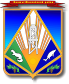 МУНИЦИПАЛЬНОЕ ОБРАЗОВАНИЕХАНТЫ-МАНСИЙСКИЙ РАЙОНХанты-Мансийский автономный округ – ЮграАДМИНИСТРАЦИЯ ХАНТЫ-МАНСИЙСКОГО РАЙОНАП О С Т А Н О В Л Е Н И Еот 29.11.2018                                                                                                № 352г. Ханты-МансийскО внесении изменений в постановлениеадминистрации Ханты-Мансийского района от 30 ноября 2017 года № 356 «Об утверждении Инструкции по делопроизводству в администрации Ханты-Мансийского района»	Во исполнение пункта 2.3 протокола заседания Координационного совета по защите информации при полномочном представителе 
Президента Российской Федерации в Уральском федеральном округе 
от 16 мая 2018 года № 1:  	1. Внести в приложение к постановлению  администрации Ханты-Мансийского района от 30 ноября 2017 года № 356 «Об утверждении Инструкции по делопроизводству в  администрации Ханты-Мансийского района» следующие изменения:	1.1. В пункте 3.3 раздела III слова «с применением текстового редактора Microsoft Office Word (эквивалента) (в том числе табличный материал) с использованием шрифтов Times New Roman» заменить словами «с использованием шрифта Times New Roman или его отечественного метрического аналога».	1.2. В разделе IV:	1.2.1. Пункт 4. 9 изложить в следующей редакции:	«4.9. При работе в ЕСЭДД используются следующие форматы файлов: для электронных документов – Open Document, PDF/A-1, для электронных образов документов – PDF, а также иные форматы, предварительно согласованные участниками ЕСЭДД.».1.2.2.  В  пункте  4.11  слова  «или  объем  более  50  листов»  заменитьсловами «, объем более 50 листов или файлы документов размером более 
15 мегабайт».1.2.3. Подпункт 4.40.1 после слов «прикрепляет основной файл документа в формате .doc/.docx» дополнить словами «размером не более 
15 мегабайт».	1.3. В пункте 7.6.1 раздела VII слова «, шрифтом черного цвета 
Times New Roman № 14, с использованием текстового редактора 
Microsoft Office Word (эквивалента)» заменить словами «с использованием шрифта Times New Roman или его отечественного метрического аналога черного цвета, размером № 14».	1.4. В пункте 7 приложения 6 слова «с применением текстового редактора Microsoft Office Word (эквивалента), с использованием шрифтов Times New Roman» заменить словами «с использованием шрифта 
Times New Roman или его отечественного метрического аналога».	2. Контроль за выполнением постановления оставляю за собой.Глава Ханты-Мансийского района                                               К.Р.Минулин